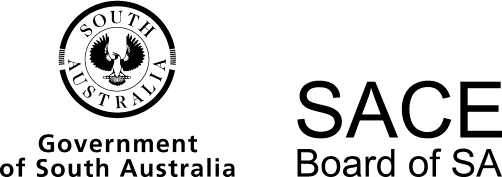 Modern Greek (continuers)2016 Chief Assessor’s ReportModern Greek (continuers)2016 Chief Assessor’s ReportOverviewChief Assessors’ reports give an overview of how students performed in their school and external assessments in relation to the learning requirements, assessment design criteria, and performance standards set out in the relevant subject outline. They provide information and advice regarding the assessment types, the application of the performance standards in school and external assessments, the quality of student performance, and any relevant statistical information.School AssessmentAssessment Type 1: FolioThe folio is made up of three different assessment types: interaction, text production, and text analysis. As stated in the subject outline, students are to complete between three and five assessments for their folio, including at least one assessment of each of the tasks above. Most schools chose to complete five assessment tasks — generally one interaction task, two text-analysis tasks, and two text-production tasks.The more successful responsesgave students an opportunity to interact with others to exchange information, ideas, opinions, or experiences in Modern Greek provided a specific focus for the interactiondemonstrated evidence of preparationdemonstrated understanding and analysis of languageincluded appropriate examples from texts in the text analysisdemonstrated a good understanding of the conventions of a range of text typesincluded appropriate vocabulary and did not rely on direct translation from English.The less successful responsesin interactions, were based solely on the sample questions available for the conversation part of the oral examinationin text-analysis tasks, recounted details, usually on content, from the text(s) without addressing all the components of the question and without supporting their responses with evidence from the text(s).General informationThere was a wide variety of evidence presented at moderation. It was evident that teachers had familiarised themselves with the Stage 2 subject outline and school assessment requirements. Teachers prepared their students well and based their assessment decisions appropriately on the performance standards. Assessment Type 2: In-depth StudyThe in-depth study allows students to demonstrate research into, and personal reflection on, an aspect or aspects of a topic — preferably one that the student is interested in — and then present an oral presentation in Modern Greek, a written response to the topic in Modern Greek, and a reflective response in English.The more successful responsescontained reflection on culture, language and the impact on their learningincluded some analysis and evaluation of texts accessed, as well as the impact on the students’ own learningadhered to the required word-limitwere generally well written and showed evidence of an effective drafting process and appropriate response to teacher feedbackaddressed defined topics and/or questions that differed in purpose, context, and audience for both the written and oral in Modern Greekdemonstrated a depth of treatment of the topic selectedwere based on appropriate topics which had a clear focusdid not rely heavily on notes in the oral presentationpresented an interesting and relevant approach to the topic.The less successful responsesrelied on a recount of the information produced in another task in Modern Greekrelied heavily on written notes in the oral presentation.External AssessmentAssessment Type 3: ExaminationThe examination consists of two assessments: an oral examination and a written examination.Oral ExaminationThe oral examination of 10 to 15 minutes comprises a general conversation and a discussion of the student’s in-depth study. Section 1: ConversationThe more successful responses were able to elaborate on ideas and sustain conversationwere original and creative in their responseshandled questions with easeused a range of complex linguistic structureshad excellent pronunciation and intonation. The less successful responsesused very simplistic language were not able to elaborate did not have adequate language skills to convey their thoughts.Section 2: DiscussionThe more successful responseswere well prepared and had chosen their topic wiselydemonstrated a sound knowledge of their topicprovided responses that were relevant and appropriatediscussed their topic at length with ease of fluencywere able to give a detailed reflection on their own learning, values, and beliefs.The less successful responseshad difficulty in conveying information accuratelystruggled to relay information with coherency due to poor language skillsused well-rehearsed language and could not respond to follow-up questionsGeneral informationOverall, the majority of students performed well in the oral examination. Students were well prepared for the conversation section and handled the questions with ease. There was a greater variety of topics for the in-depth study in 2016, but some topic choices did not allow for meaningful discussion. Teachers could support their students by helping them choose appropriate topics which do not require specialised terminology at a linguistic level beyond reasonable expectation of a Stage 2 student, as this may disadvantage them.Written ExaminationSection 1: Listening and RespondingIn 2016 there were five unrelated texts of varying lengths and types. For all texts, the questions and answers were in English.Question 1The more successful responsesidentified the purpose of the call, including some details, such as where and what time to meetdescribed George with comprehensive evidenceThe less successful responsesdid not elaborate beyond stating ‘going to movies’could not describe George’s charactersimply paraphrased the text in an unstructured manner.Question 2The more successful responsesfully identified Yiannis’s dilemma — walkathon or garage saledisplayed a comprehensive understanding of why the mother used the expression ‘θα βγεις κερδισμένος’.The less successful responsespartly identified Yiannis’s dilemmadisplayed partial understanding of why the mother used the expressionwere not able to explain their responses clearly.Question 3The more successful responsescomprehensively described Mrs Antonia’s advice about study, that is, studying throughout the year, not leaving everything until the night before, and revising repeatedly what has been learnt in class each dayidentified the two factors to help students sleep well: 2 hours of screen-free time before bed and not taking devices (mobile phones and computers) to bed.The less successful responsespartially described Mrs Antonia’s advicedid not pick up on the importance of constant revisiononly identified one factor to help students sleep wellparaphrased the text about the importance of 8 hours of sleep but did not explain how to get good sleepmistook having devices in the bedroom, rather than in the bed,Question 4The more successful responsesidentified the importance of water, as a life source for people, animals, and plantsdisplayed a good understanding of the suggestions to reduce air pollution — driving cars less (resulting in less exhaust fumes) and planting treesdisplayed a substantial understanding of the speaker’s use of language to express ideas, e.g. imperative mood, positive and negative (dos and don’ts), short and direct advice, passionate language.The less successful responseshad limited understanding of the suggestions to reduce air pollution; listed evidence to reduce pollution in general (recycling, less use of plastic bags), but not the suggestions specified in the textcould not identify terms such as persuasive and/or emotive languagewrote about the sound of the speaker’s voice as they heard itwrote about the speaker herself, rather than her use of language.Question 5The more successful responsesprovided a detailed comparison of the personalities, with comprehensive supporting evidence identified Stella as, for example, confident, independent, determined, decisive, and adventurousidentified Lefteris as, for example, compassionate, caring, grounded, supportive, not very adventurous, and lacking in confidence.The less successful responsesprovided partial comparison of the personalities, with limited evidenceparaphrased a summary of the text, rather than drawing their own conclusions about personalitywrote lengthy explanations of the speakers’ travel and work plans.Section 2: Reading and Responding, Part AThis section comprised two linked texts, although they differed in complexity of language, style, and format. For both texts, questions and answers were in English.Question 6The more successful responsesidentified the two connections of Achilli Beach with Greek mythology; that is, Achilles stopping there on his way to Troy, and Theseus and Ariadne stopping there after escaping Minosprovided a comprehensive comparison of the mood change from the first diary entry to the last entryused adjectives to describe the mood and provided comprehensive examples, e.g. ‘apprehensive’, ‘doubtful’, ‘fabulous’, ‘magical scene’.The less successful responsesidentified only one connection, generally failing to mention Ariadne and Theseusprovided a limited comparison of the mood change of the authorfocused on the author being exhausted and tired, that is, physical features rather than moodwere very repetitive did not make connections between the first and last diary entries.Question 7The more successful responsesprovided two forms of evidence that the Skyrian horses lived in ancient Greece; that is, that the horses were portrayed on the frieze of the Parthenon, and that historians believe that the horses are descendants of the horses Achilles took with him to Troydisplayed a comprehensive understanding of the horses’ decline: changes brought about by agricultural machines, competing with other animals for feed, unable to survive harsh winters, and the apathy of the peoplecorrectly identified that the two texts were connected in that they were both about the island of Skyros and that Achilles was mentioned in both.The less successful responseswere not able to give two reasons to suggest that the Skyrian horses lived in ancient Greecedisplayed only a partial understanding of the horses’ decline in numbers, usually identifying only two reasonsmisinterpreted the text saying that the locals don’t care for the horseswere not able to identify the two connections between Text 6 and Text 7; many mentioned an island without identifying it, and many did not name Achilles, but rather generalised their answer as ‘Greek mythology’.Section 2: Reading and Responding, Part BThis question required a response in Modern Greek. Students were asked to write a journal entry reflecting on their feelings and experiences after completing their first day as a volunteer at Achaias Zoological Park. Areas from the text that students could have referred to in their response included training, safety, nature of work, access to animals, teamwork, etc. This question seemed rather challenging for some.Question 8The more successful responsesreflected on the first day’s experiences and feelingsconveyed appropriate detail, ideas, informationused an extensive range of linguistic structuresresponded to all aspects of the questioncommunicated ideas, information, and opinions effectivelysequenced the information logically and coherently.The less successful responsesdid not read the question carefully, nor analysed it to ensure that all points were coveredprovided limited ideas and informationcentred the entire writing on the feeding of the animalscopied large passages from the textincluded irrelevant informationdemonstrated linguistic problems, such as use of incorrect cases or limited vocabularywere repetitive in their writing.General informationThe starting point for success in this question was in understanding the keywords of the question: ‘reflection on feelings and experiences after your first day at the animal park’. Many responses veered off course and wrote about the process of applying for the volunteering program and why they applied for it. Others wrote about why they do not have time for volunteering. It is essential that teachers prepare their students for Reading and Responding, Part B type tasks by making sure that students read the task and text carefully, analyse them, and respond appropriately to the information provided in the text. It is also imperative to impress upon the students the importance of not copying large passages of the text in their response.Section 3: Writing in Modern GreekThree questions were provided in 2016 and students were required to write 250 to 300 words in Modern Greek on one of the questions. Each question required a different text type and style of writing. Students were required to produce the text of a speech (Question 9), an article (Question 10), or an email (Question 11).Question 9Most students chose Question 9 and were able to manage the requirements of the task quite well, adhering competently to the conventions of the text type. Content was very good in the majority of the papers and relevant to the task; many responses showed in-depth treatment of ideas.Question 10Question 10 was the least popular question. Being an article required formal language and this proved difficult. The successful responses structured their article with the appropriate conventions and organised their information in a logical and sequential manner. The less successful responses veered off task and simply wrote about the advantages of their particular school.Question 11Responses to Question 11 varied greatly.The more successful responses wrote creatively using correct linguistic structures and features to engage the reader were original in their ideas and organised their work in a logical manner used authentic vocabulary, as well as idioms. The less successful responses experienced difficulties with expression and sentence structure, as well as verb tenses copied the entire question into their writing verbatim did not identify the country they were going to and their difficulty focused solely on language did not identify the sport that they would be training inspent half of the email addressing personal and family pleasantries — enquiring about family, not having heard from them, etc. — instead of addressing the task.Operational AdviceSchool assessment tasks are set and marked by teachers. Teachers’ assessment decisions are reviewed by moderators. Teacher grades/marks should be evident on all student school assessment work.Modern Greek (continuers)Chief Assessor